السيره الذاتيه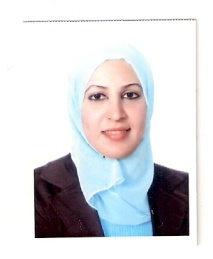 الاســــــــــــم   :  اسراء عبد الرزاق مجيد علي        تاريخ الميـلاد  :30/10/1980	التـخـصــص    :         نباتالوظيفــــــه     :   تدريسيالدرجة العلمية :      استاذ مساعد عنوان العمل   :             جامعة بغداد /كلية العلوم/قسم علوم الحياةالبريد إلالكتروني :zainalqamachy@yahoo.com : المؤهلات العلمية .: التدريس الجامعي .: المؤتمرات والندوات العلمية التي شارك فيها.: الأنشطة العلمية الاخرى . : المشروعات البحثية فى مجال التخصص لخدمة البيئة والمجتمع أو تطوير التعليم .سابعا: عضوية الهيئات العلمية المحلية والدولية .:اللغــات .  اللغة الانكليزية  الدرجة العلميةالجامعةالكليـــة التاريخبكالوريوسجامعة بغدادكلية العلوم30/6/2002الماجستيرجامعة بغدادكلية العلوم25/9/2008الدكتوراهجامعة بغدادكلية العلوم5/4/2017أخرىتالجهة  (المعهد / الكلية)الجامعةالفترة  من - الى1كلية العلوم / قسم علوم الحياةجامعة بغداد2003- مستمرة2كلية العلوم / قسم التقانة الاحيائية جامعة بغداد200334تالعنوان السنــة مكان أنعقادهانوع المشاركة 
( بحث / بوستر حضور)1المؤتمر العلمي الثالث لكلية العلوم2009كلية العلوم /جامعة بغدادنشر بحث2المؤتمر العلمي الاول لقسم علوم الحياة2010كلية العلوم للبنات/جامعة بغدادنشر بحث3الندوة العلمية الاولى عن المعاشب والمصادر الوراثية النباتية الطبيعية2011جامعة النهرينحضور4ندوة علمية للتخلص من مرض داء الكلب2009كلية العلوم /قسم علوم الحياةحضور5المؤتمر العلمي الاول لقسم علوم الحياة2012كلية العلوم / قسم علوم الحياةنشر بحث6كنوز الثروة النباتية الملحية في العراق2014كلية العلوم البناتحضور7المؤتمر الدولي الاول للعلوم البايولوجية 2015جامعة بغدادحضور8الورشة العلمية عن المعاشب والمتاحف النباتية وطرق كبس العينات 2015كلية العلوممشاركة9دور الاعلام في نشر ثقافة الحفاظ على مسرح الجريمة2015مركز الدنا العدلي للبحث والتدريبحضور10الورشة العلمية عن المعاشب والمتاحف النباتية وطرق كبس العينات 2016كلية العلوممشاركة11المؤتمر الدولي الاول للعلوم الجنائية والطب العدلي في العراق2016مركز الدنا العدلي للبحث والتدريبحضور12المؤتمر العلمي التخصصي الاول لطلبة الدراسات العليا2016كلية العلوم جامعة بغدادمشاركة13المؤتمر العلمي الثالث لبحوث طلبة الدراسات العليا2016جامعة النهرينحضور14التعريف بالكائنات المحورة وراثيا والتحري عنها بطريقة Rt-pcr 2016كلية العلوم للبناتحضور15المؤتمر العلمي النسوي الثالث2016كلية العلوم للبناتحضورداخل الكليةخارج الكليةالعمل داخل معشب الجامعة تدريس طلبة الدراسات العلياالاشراف على طلبة الدراسات العلياالاشراف على طلبة الدراسات العلياتصنيف العينات النباتيةتصنيف العينات النباتيةتأسم البحثمحل النشرالسنة1دراسة مظهرية لمجموعة من حبات لقاح عائلة الاسترAsteraceaeمجلة العلوم20092دراسة تصنيفية للنوع Zygophyllum fabago في العراقمجلة بغداد للعلوم 20103دراسة مظهرية مقارنة لحبات الطلع الثقبية porate التابعة لمجموعة من الانواع البرية من ذوات الفلقتين النامية ضمن مجمع الجادرية / جامعة بغدادالمجلة العراقية للعلوم20124Antibacterial activity of zygophyllum fabago L. leaves extractsمجلة جامعة النهرين - العلوم20135دراسة الصفات المظهرية والتشريحية ودراسة البيئة والتوزيع الجغرافي للنوع Chrozophora tinctoria L. في العراق.مجلة جامعة النهرين - العلوم20136نوع من العائلة السوسبية Euphorbiaceae جديد على العراقالمجلة العراقية للعلوم20147دراسة الكساء السطحي لعدد من انواع عائلة الاستر Asteraceae في محافظة اربيل - العراقالمجلة العراقية للعلوم20168دراسة حبات لقاح عدد من انواع عائلتي الاستر Asteraceae والعائلة الفراشية Papilionaceae النامية في محافظة اربيل- العراقالمجلة العراقية للعلوم2016